Egg Birth CertificateName of egg:Date of birth: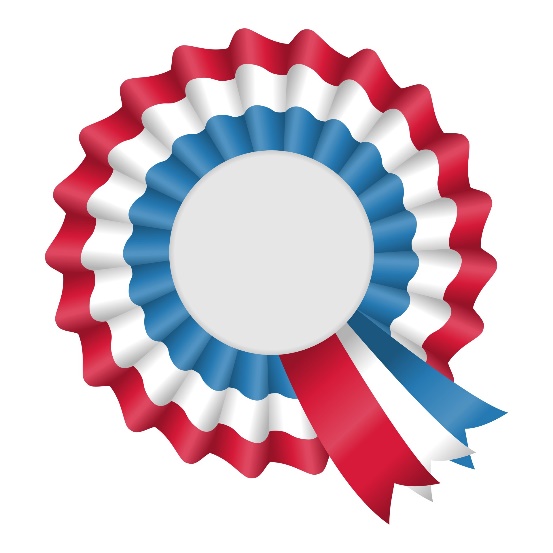 Likes and dislikes: